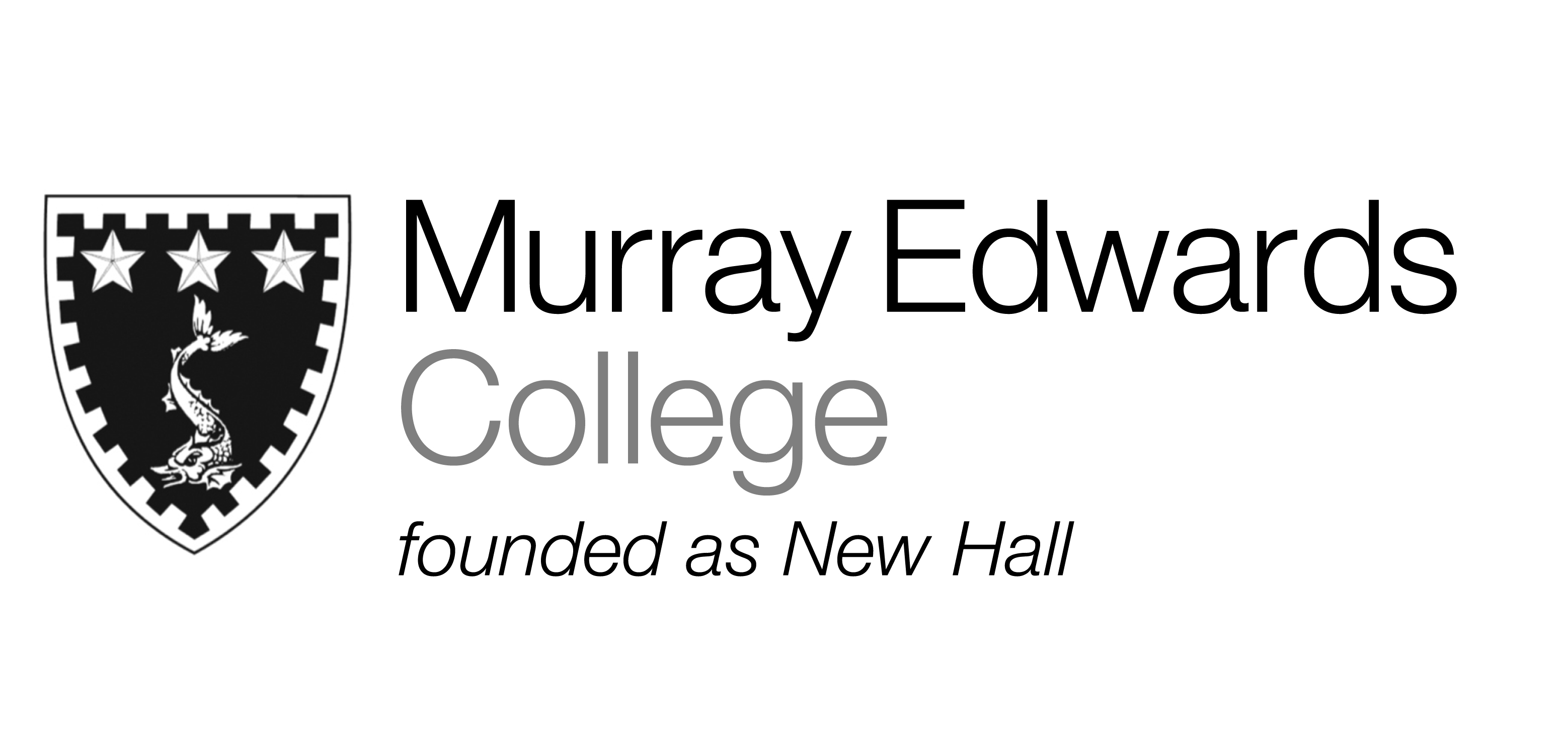 Formal Hall Tuesday 3rd December  Classic prawn cocktail topped with bloody mary sauce Roast Norfolk turkey served with sage and onion stuffing,local sausage wrapped in smoked bacon, cranberry sauce  and gravy Traditional Christmas pudding served with brandy sauce Please note that meals may contain traces of nut